Publicado en Barcelona el 15/02/2019 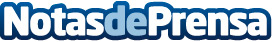 SelfPackaging apuesta por la customización 3D y el user friendlyEl nuevo configurador de impresión permitirá que cualquier cliente pueda imprimir sobre cualquier tipo de superficie. La marca mejora sus equipos de impresión gracias a una potente inversión en I+D y a la duplicación del tamaño de sus instalacionesDatos de contacto:Equipo SelfPackaging910200557931210080 Nota de prensa publicada en: https://www.notasdeprensa.es/selfpackaging-apuesta-por-la-customizacion-3d Categorias: Nacional Comunicación Marketing Emprendedores Logística E-Commerce http://www.notasdeprensa.es